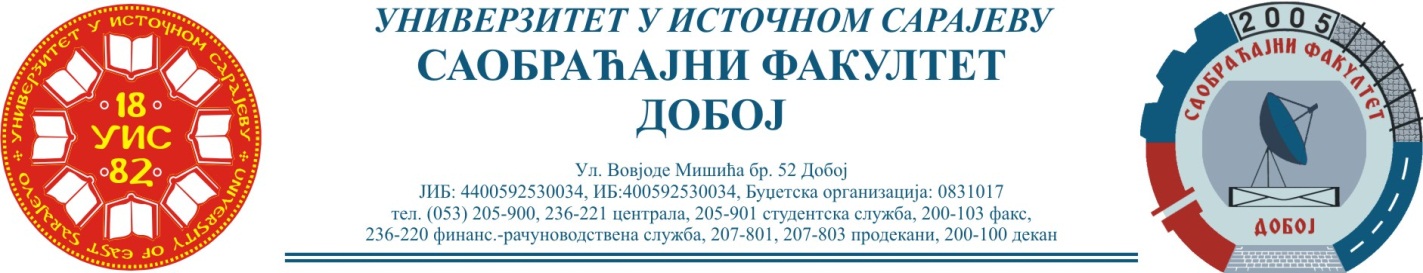 Добој, 22.02.2024. године                                                    РЕЗУЛТАТИ ИСПИТНОГ РОКАПРЕДМЕТ: „МЕХАНИЗАЦИЈА И ТЕХНОЛОГИЈА ПРЕТОВАРА“Одржаног дана: 21.02.2024. годинеУсмени дио испита одржаће се дана            29.02.2024. године      у       0900        часова. 											Предметни професор:Др Ратко Ђуричић, ред. проф.P.брПРЕЗИМЕ И ИМЕБрој индексаПРЕДИСПИТНЕОБАВЕЗЕКОЛОКВИЈУМИОСТВАРЕНИ БРОЈ БОДОВА НА ИСПИТУОЦЈЕНА1.Пејић Зорана1421/19+ + =35+0+20=55  (19,25)→(6)задовољава(6)2.Ковачић Татјана1345/18+ + =7+28+20=55  (19,25)→(6)задовољава(6)3.Мармат Никола1432/19+ + =21+0+30=51  (17,85)→(6)задовољава(6)4.Сејдиновић Санида1374/18+ + =8+18+25=51  (17,85)→(6)задовољава(6)5.Борић Марија1629/21+ + =63(11,025)→(7)53(9,275)→(6)добар (7)6.Благојевић Марко1570/21+ + =95(16,625)→(10)95(16,625)→(10)изванредан (10)